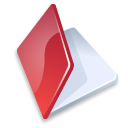 Class Activity 5: Know and understand the implications of the HIV/AIDS pandemicComplete the following:13915.5.1-7Outline the needs of AIDS orphans with reference to the burden of a large number of orphans on society and the economyOutline the needs of AIDS orphans with reference to the burden of a large number of orphans on society and the economyOutline the needs of AIDS orphans with reference to the burden of a large number of orphans on society and the economyOutline the effect of a population composed mainly of children and the aged on the economy and the State Outline the effect of a population composed mainly of children and the aged on the economy and the State Outline the effect of a population composed mainly of children and the aged on the economy and the State Discuss the need for medical care for people with HIV/AIDS and the implications for employers and the State Discuss the need for medical care for people with HIV/AIDS and the implications for employers and the State Discuss the need for medical care for people with HIV/AIDS and the implications for employers and the State Discuss the effect of HIV/AIDS on the workforce and family income Discuss the effect of HIV/AIDS on the workforce and family income Discuss the effect of HIV/AIDS on the workforce and family income Discuss the effect of HIV/AIDS for an organisation Discuss the effect of HIV/AIDS for an organisation Discuss the effect of HIV/AIDS for an organisation Discuss the implications of HIV/AIDS for your  workplace Discuss the implications of HIV/AIDS for your  workplace Discuss the implications of HIV/AIDS for your  workplace Discuss the implications of HIV/AIDS for your industry Discuss the implications of HIV/AIDS for your industry Discuss the implications of HIV/AIDS for your industry 